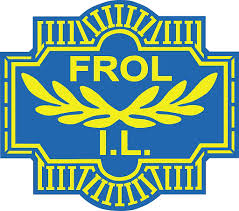 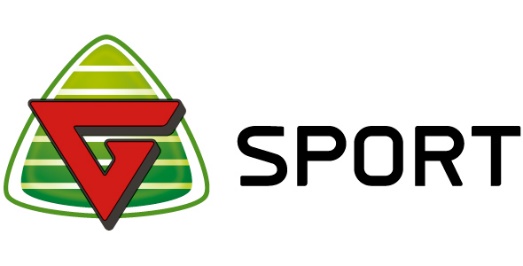 INVITASJON TIL MOANSTEVNE 28. AUGUSTVelkommen til Friidrettsstevne på Moan Friidrettspark
TIRSDAG 28. august kl. 17.30Øvelsesutvalg:
Jenter/Gutter 8-9 år: 60m, lengde
Jenter /Gutter 10-14år: 60m, 600m, lengde
J/G 15 år og eldre: 100m, 1500m, trestegPåmelding gjennom Minidrett.no eller ekj@levanger.kommune.no
innen søndag 26. august. NB! Ingen etteranmelding.
Kr. 70,- pr. øvelse
Kontonr.: 4484 11 16361MvhFrol IL Friidrett v/Eli Kristin Johansen (98477375)